В Красноярском крае 9 декабря пройдут комплексные приемочные испытания системы оповещения населения. 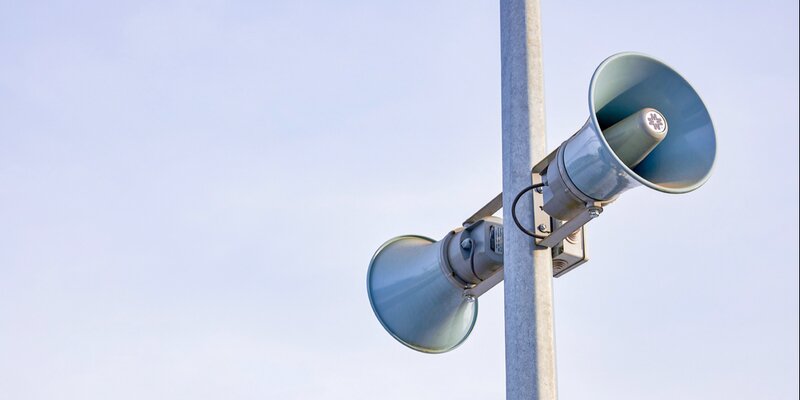 В Красноярском крае 9 декабря в связи с окончанием монтажных работ пройдут комплексные приемочные испытания системы оповещения населения.С 10:00 до 11:00 последовательно в районах края заработают громкоговорители с информационным сообщением «Внимание проводится техническая проверка системы оповещения!», затем прозвучат сигналы сирен продолжительностью не более одной минуты.Просьба не предпринимать никах действий и соблюдать спокойствие.